«__»________ 201__г.АНКЕТАдля юридического обслуживания организацииБудем рады видеть Вас в числе наших Клиентов! 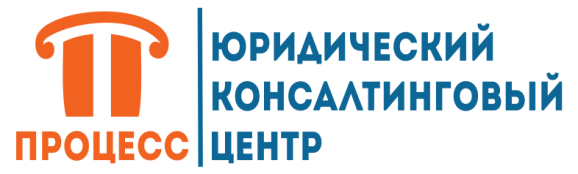 Адрес: г. Москва, ул. Шаболовка, д. 34, стр. 3  Тел.: +7 (499) 390-5-777; +7 (926) 11-992-11 E-mail: info@processs.ru Сайт: http://processs.ru/Наименование организацииОГРН, КПП, ИННАдрес организации (юридический и фактический)ИФНС организацииРежим налогообложенияФИО, контактный телефон, и е-mail контактного лица с кем будут взаимодействовать юристы Сайт вашей организации:1Как часто Вам необходимо устно консультироваться со специалистом по юридическим вопросам (например, 5 консультаций в мес.)? 2Как часто Вам необходимо получать компетентное письменное юридическое заключение (например, 5 заключений в мес.)?3Как часто Вам приходится вносить изменения в существующие договора, при заключении сделок (например, 5 раз в мес.)?4Как часто у Вас возникает потребность в составлении новых, в том числе, нестандартных договоров (например, 5 договоров в мес.)?5Как часто Вам требуется составление или экспертиза внутренней документации - приказов, положений, инструкций и т.д. (например, 5 документов в мес.)?6Как часто Вам требуется регистрация юридических лиц или внесение изменений в учредительные документы (например, 1 раз в 6 мес.)?  7Как часто Вам требуется получать отчеты по мониторингу изменений в законодательстве регулирующую вашу сферу деятельности (например, 2 раза в мес.)?8Как часто Вам требуется составление претензий, ответов на претензии, писем и уведомлений юридического характера (например, 10 документов в мес.)?9Как часто у Вас возникает потребность в получении концептуальных юридических решений (например, разработка правой модели нового проекта) (например, 1 раз в 6 мес.)?10Как часто Вам требуется решение вопросов, связанных с неправомерными действиями гос. органов (например, 5 раз в мес.)?11Как часто Вам требуется участие юриста в ведение переговоров с контрагентами (например, 5 раз в мес.)? 12Как часто Вам требуется помощь юриста для представления Ваших интересов в Арбитражном суде, суде общей юрисдикции (например, 5 раз в мес.)?13Как часто Вам требуется чтобы наш юрист выезжал к Вам в офис для решения юридических вопросов (например, 3 раза в мес.)?14При необходимости, Вы можете дополнить существующие разделы анкеты необходимыми именно для Вас юридическими услугамиКак Вам удобнее всего взаимодействовать с нами (поставьте знак «v» на против нужного раздела)?1Общение по телефонуКак Вам удобнее всего взаимодействовать с нами (поставьте знак «v» на против нужного раздела)?2Встречи в нашем офисеКак Вам удобнее всего взаимодействовать с нами (поставьте знак «v» на против нужного раздела)?3Выезды к Вам в офисКак Вам удобнее всего взаимодействовать с нами (поставьте знак «v» на против нужного раздела)?4Общение по е-mailКак Вы узнали о нас (поставьте знак «v» на против нужного раздела)?1Реклама Yandex Как Вы узнали о нас (поставьте знак «v» на против нужного раздела)?2Реклама Google Как Вы узнали о нас (поставьте знак «v» на против нужного раздела)?3По Рекомендации